**All dietary requirements will be catered for, i.e. vegetarian, lactose or dairy free etc…**All dietary requirements will be catered for, i.e. vegetarian, lactose or dairy free etc…Week 1Meat Free MondayBest of British TuesdayAround the World WednesdayRoast Dinner ThursdayFavourites FridayMEAL CHOICE 1Cheese and Tomato Pasta with Garlic Bread and Carrot BatonsHam, wedges with beans or sweetcornChicken Korma with rice and NaanCottage pie with broccoli and carrotsChicken Goujon wrap with corn on the cob and vegetable sticks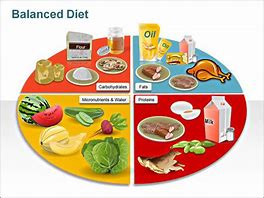 MEAL CHOICE 2Tuna and sweetcorn roll with veggie sticksCheese roll, wedges and sweetcornJacket potato with cheese and beansTuna and cucumber pasta with homemade breadMini quiche with corn on the cob and vegetable sticks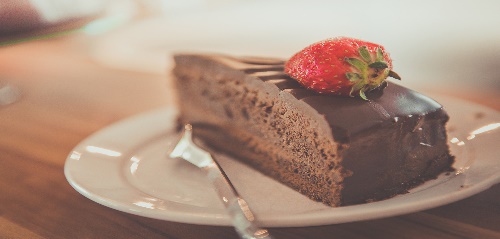 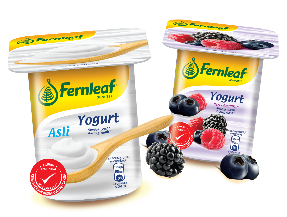 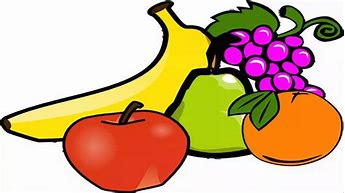 YoghurtorA selection of seasonal fruit  Cornflake tart and custard  orYoghurtorA selection of seasonal fruitGinger biscuitsorYoghurtorA selection of seasonal fruit YogurtorA selection of seasonal fruitJellyorYoghurtorA selection of seasonal fruit Week 2Meat Free MondayBest of British TuesdayAround the World WednesdayRoast Dinner ThursdayFavourites FridayMEAL CHOICE 1Homemade cheese and tomato pizza wrap with veggie sticksChicken burger in a wholemeal bun with chunky chipsPasta Bolognese with homemade breadRoast chicken dinner with homemade yorkshire puddings, roast potatoes, Sausage in a bun, hash browns, beans or peasMEAL CHOICE 2Vegetable burger in a bun with veggie sticksHam roll with chunky chips with cucumber sticksJacket potato with cheese and beansCheese and ham pasta with cherry tomatoesCheese and potato pie, hash brown and beans or peasYoghurtorA selection of seasonal fruit Ginger cake and custardorYoghurtorA selection of seasonal fruit Chocolate and orange cakeor YoghurtorA selection of seasonal fruit YoghurtorA selection of seasonal fruit Carrot cakeorYoghurtorA selection of seasonal fruitWeek 3Meat Free MondayBest of British TuesdayAround the World WednesdayRoast Dinner ThursdayFavourites FridayMEAL CHOICE 1Sea stars, wedges with beans or peasHot turkey baguette (with stuffing) with roasted new potatoes and carrot batonsBBQ Fajitas with tortilla chips and sweetcorn Sausage, mash, peas, carrots and gravyWholemeal cheese and tomato pizza with beans or cucumberMEAL CHOICE 2Cheese roll, wedges and cherry tomatoesCorned beef pie with roasted new potatoes and carrot batonsJacket potato with cheese and beansChicken and sweetcorn pasta with vegetable sticksHam baguette with beans or cucumberYoghurtorA selection of seasonal fruit Beetroot chocolate cake and custardorYoghurtorA selection of seasonal fruit Apple and cinnamon cookiesor YoghurtorA selection of seasonal fruit YoghurtorA selection of seasonal fruit Lemon and white chocolate muffinorYoghurtorA selection of seasonal fruit 